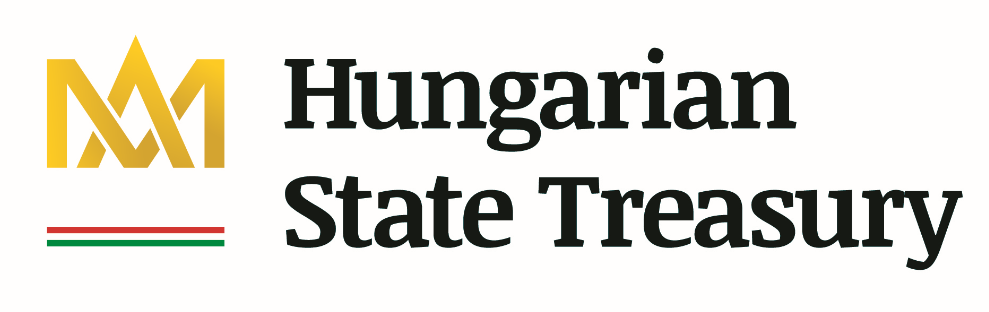 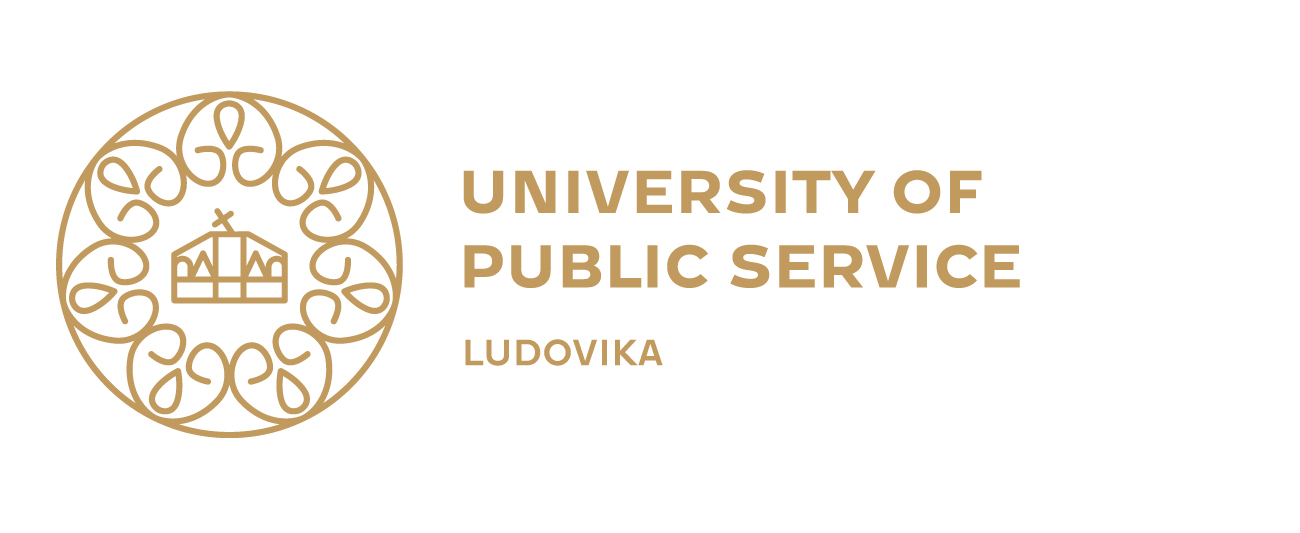 Budapest PUBLIC FINANCE Seminar 2021„Sustainability of Public Finances”Thursday 20 May 202109.00 – 09.20 	WELCOME & OPENING REMARKSAndrás KOLTAYRector, Ludovika–University of Public ServiceCsaba BUGÁRPresident, Hungarian State Treasury Session I. 		09.20 – 12.25 	Moderator:  Viktor VÁRPALOTAI09.20 – 09.45 	Richárd ADORJÁN Deputy State Secretary, Ministry of Finance		Opening speech09.45 – 10.15	Jean-Marc FOURNIERInternational Monetary Fund, Economics DepartmentKeynote speech: “A Buffer-Stock Model for the Government: Balancing Stability and Sustainability”10.15 – 10.35 	Silvia FEDELI - Francesco FORTE - Elton BEQIRAJ Sapienza University of Rome, Department of Economics and Law“Public debt sustainability: An empirical study on OECD countries"10.35 – 11.00 	Questions and answers 11.00 – 11.25	Break11.25 – 11.45	Carsten COLOMBIERFederal Administration of Switzerland"Healthcare expenditure and fiscal sustainability: evidence from Switzerland"11.45 – 12.05	Joanna MACKIEWICZ-ŁYZIAK	University of Warsaw, Facutly of Economic Sciences	"Sustainability of Public Finances in European Economies: Fiscal Policy Reactions and Market Pricing"12.05 – 12.25 	Questions and answers 12.25 – 14.00	BreakSession II. 		14.00 – 16.20 	Moderator: Pál Péter KOLOZSI14.00 – 14.20	Vladimir ARČABIĆ	University of Zagreb	"Fiscal convergence and sustainability in the European Union"14.20 – 14.40 	Csaba TÓTH G  Hungarian Demographic Research Institute "Fears and risks about the fiscal impact of population ageing"14.40 – 15.00	Questions and answers15.00 – 15.20 	Break15.20 – 15.40 	Györgyi NYIKOS – Andrea GALLASZLudovika-University of Public Service, Political Science and International Studies Faculty “Capital Budgeting in Hungary”15.40 – 16.00	Gábor KUTASI Ludovika-University of Public Service, Eötvös József Research CenterResearch Institute of Economy and Competitiveness“Everything Bubble: Record global boom backed by increasing fiscal unsustainability”16.00 – 16.20 	Questions and answers 